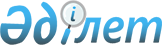 Дiни әдебиеттi және дiни мазмұндағы өзге де ақпараттық материалдарды, дiни мақсаттағы заттарды тарату үшiн арнайы тұрақты үй-жайлардың орналастырылуын бекiту, ғибадат үйлерiнен (ғимараттарынан) тыс жерлерде дiни жораларды өткiзуге арналған үй-жайлардың орналастырылуын келiсу туралы
					
			Күшін жойған
			
			
		
					Шығыс Қазақстан облысы әкімдігінің 2012 жылғы 27 қыркүйектегі N 232 қаулысы. Шығыс Қазақстан облысының Әділет департаментінде 2012 жылғы 08 қазанда N 2695 тіркелді. Күші жойылды - Шығыс Қазақстан облысы әкімдігінің 2014 жылғы 04 маусымдағы N 147 қаулысымен      Ескерту. Күші жойылды - Шығыс Қазақстан облысы әкімдігінің 04.06.2014 N 147 (алғаш рет ресми жарияланған күнінен кейін он күнтізбелік күн өткен соң қолданысқа енгізіледі) қаулысымен.      РҚАО ескертпесі.

      Мәтінде авторлық орфография және пунктуация сақталған.

      «Қазақстан Республикасындағы жергілікті мемлекеттік басқару және өзін-өзі басқару туралы» Қазақстан Республикасының 2001 жылғы 23 қаңтардағы Заңының 27-бабының 2 тармағына, «Діни қызмет және діни бірлестіктер туралы» Қазақстан Республикасының 2011 жылғы 11 қазандағы Заңының 5-бабының 4) тармақшасына сәйкес Шығыс Қазақстан облысының әкімдігі ҚАУЛЫ ЕТЕДІ:



      1. Дiни әдебиеттi және дiни мазмұндағы өзге де ақпараттық материалдарды, дiни мақсаттағы заттарды тарату үшiн арнайы тұрақты үй-жайлардың орналастырылуы осы қаулының 1 қосымшасына сәйкес бекiтілсін.



      2. Ғибадат үйлерiнен (ғимараттарынан) тыс жерлерде дiни жораларды өткiзуге арналған үй-жайлардың орналастырылуы осы қаулының 2 қосымшасына сәйкес келісілсін.



      3. Осы қаулының орындалуын бақылау облыс әкімінің орынбасары Е.Б. Көшербаевқа жүктелсін.



      4. Осы қаулы алғашқы ресми жарияланған күнінен кейін он күнтізбелік күн өткен соң қолданысқа енгізіледі.

       Облыс әкімі                                Б. Сапарбаев

Шығыс Қазақстан облысы әкімдігінің

2012 жылғы 27 қыркүйектегі № 232

қаулысына 1 қосымша Дiни әдебиеттi және дiни мазмұндағы өзге де ақпараттық

материалдарды, дiни мақсаттағы заттарды тарату үшiн

арнайы тұрақты үй-жайлардың орналасуы      Ескерту. 1 қосымша жаңа редакцияда – 

ШҚО әкімдігінің 15.02.2013 № 29 (алғаш рет ресми жарияланған күнінен кейін он күнтізбелік күн өткен соң қолданысқа енгізіледі) қаулысымен.

Шығыс Қазақстан облысы әкімдігінің

2012 жылғы 27 қыркүйектегі № 232

қаулысына 2 қосымша Ғибадат үйлерiнен (ғимараттарынан) тыс жерлерде дiни

жораларды өткiзуге арналған үй-жайлардың орналасуы       Ескерту. 2 қосымша жаңа редакцияда – 

ШҚО әкімдігінің 15.02.2013 № 29 (алғаш рет ресми жарияланған күнінен кейін он күнтізбелік күн өткен соң қолданысқа енгізіледі) қаулысымен.
					© 2012. Қазақстан Республикасы Әділет министрлігінің «Қазақстан Республикасының Заңнама және құқықтық ақпарат институты» ШЖҚ РМК
				№Субъектінің атауыМекенжайыӨскемен қаласыӨскемен қаласыӨскемен қаласы1.«Меломан» дүкеніКиров көшесі, № 46 үй2.«VITA» дүкеніӘуезов даңғылы, № 35/1 үй3.«VITA» дүкеніПотанин көшесі, № 17 үй4.«Бестселлер» дүкеніПротозанов көшесі, № 61 үй5.«ЦУМ» сауда үйі 

(Жеке кәсіпкер «Клименко Людмила Андреевна»)Горький көшесі, № 71 үй6.Жеке кәсіпкер «Клименко Людмила Андреевна»Мызы көшесі, № 2 - 117 үй7.«Икеа» дүкені Орджоникидзе көшесі, № 34 үй 8.«МиКен» дүкеніОрджоникидзе көшесі, № 34 үй9.«МиКен-Luxury» дүкеніТәуелсіздік даңғылы, № 14 үй10.«МиКен» дүкеніКиров көшесі, № 39 үй11.«Вокруг света» дүкеніОрджоникидзе көшесі, № 25 үй12.«ЦУМ» сауда үйі 

(Жеке кәсіпкер «Бежелева Анжела Александровна»)Горький көшесі, № 71 үй, «Arabica» бутигі13.«ЦУМ» сауда үйі 

(Жеке кәсіпкер «Бежелева Анжела Александровна»)Горький көшесі, № 71 үй, «Вокруг света» бутигі14.«Сәуле» сауда үйі 

(Жеке кәсіпкер «Мырзабиева Нурбикеш Кудимановна»)Киров көшесі, № 52 үй15.«Сәуле» сауда үйі 

(Жеке кәсіпкер «Широких Марина Васильевна»)Киров көшесі, № 52 үй16.«Орталық» сауда үйі 

(Жеке кәсіпкер «Мырзабиева Нурбикеш Кудимановна»)Қазақстан көшесі, № 72 үй, № 119 бутик17.«Техмаркет» дүкеніҚазақстан көшесі, № 91/1 үй 18.«Регион» баспа өнімдерін тарату агенттігі» жауапкершілігі шектеулі серіктестігіҚазақстан көшесі, № 27а - 103 үй 19.«VITAопт» дүкені 

(«Kaz Press» жауапкершілігі шектеулі серіктестігінің Шығыс Қазақстан Өңірлік Өкілдігі)Мызы көшесі, № 25/1 үй 20.«Арзан» көтерме сауда маркеті («Kaz Press» жауапкершілігі шектеулі серіктестігінің Шығыс Қазақстан Өңірлік Өкілдігі)Жібек жолы көшесі, № 1 үй 21.«Орталық» сауда үйі 

(Жеке кәсіпкер «Иванов Евгений Михайлович»)Қазақстан көшесі, № 72 үй, № 98 бутик22.«Орталық» сауда үйі 

(Жеке кәсіпкер «Рыбина Наталья Михайловна»)Қазақстан көшесі, № 72 үй, № 111 бутик23.«Алтай» базары 

(Жеке кәсіпкер «Рыбина Мария Юрьевна»)Қабанбай батыр көшесі, № 91 үй, «Кругозор» бутигі24.«Ивушка» дүкені 

(Жеке кәсіпкер «Шантур Надежда Ильинична»)Виноградов көшесі, № 15 үй25.«Сәуле» сауда үйі 

(Жеке кәсіпкер «Шантур Лариса Владимировна»)Киров көшесі, № 52 үй26.«Арна» дүкеніПотанин көшесі, № 13 - 3 үй27.«Адем» сауда үйі 

(«Книга-Сервис 2000» жауапкершілігі шектеулі серіктестігі)Тәуелсіздік даңғылы, № 86 үй28.«Адем» сауда үйі 

(Жеке кәсіпкер «Ларионов Евгений Николаевич»)Тәуелсіздік даңғылы, № 86 үй29.«Книга-Сервис 2000» жауапкершілігі шектеулі серіктестігіДобролюбов көшесі, № 34/2 үй 30.Жеке кәсіпкер «Ларионов Евгений Николаевич»Добролюбов көшесі, № 34/2 үй 31.«Книга-Сервис 2000» жауапкершілігі шектеулі серіктестігіБуров көшесі, № 69 - 7 үй32.«Микен» маркеті 

(Жеке кәсіпкер «Жабокрицкая Людмила Васильевна»)Қазақстан көшесі, № 64 үй33.«Орталық» сауда үйі 

(Жеке кәсіпкер «Дитц Андрей Юльевич»)Қазақстан көшесі, № 72 үй, № 105 бутик34.«Книжный мир» дүкені 

(Жеке кәсіпкер «Дитц Андрей Юльевич»)Тәуелсіздік даңғылы, № 27 үй35.«Чайка» дүкені  

(Жеке кәсіпкер «Дитц Андрей Юльевич») Славский атындағы жағалау, № 14 үй, № 10 бутик36.«Элегант» сауда үйі 

(Жеке кәсіпкер «Дитц Андрей Юльевич»)Тәуелсіздік даңғылы, № 66 үй, № 8 бутик37.«Универсам» дүкені 

(Жеке кәсіпкер «Дитц Андрей Юльевич»)Тәуелсіздік даңғылы, № 91 үй 38.«Орталық» сауда үйі 

(Жеке кәсіпкер «Осокина Светлана Анатольевна»)Қазақстан көшесі, № 72 үй, № 6 бутик39.«Орталық» сауда үйі 

(Жеке кәсіпкер «Родионова Вера Ивановна»)Қазақстан көшесі, № 72 үй, № 180 бутик40.«Универсам» дүкені 

(Жеке кәсіпкер «Шик Александр Робертович»)Тәуелсіздік даңғылы, № 91 үй41.«Березка» дүкені 

(Жеке кәсіпкер «Шутько Ирина Леонидовна»)Қазақстан көшесі, № 78 үй 42.«Қайнар» базары 

(Жеке кәсіпкер «Емельянова Наталья Николаевна»)Қабанбай батыр көшесі, № 148 үй43.«Қайнар» базары 

(Жеке кәсіпкер «Смольников Евгений Геннадьевич»)Қабанбай батыр көшесі, № 148 үй44.«Заңғар» сауда үйі 

(Жеке кәсіпкер «Верховенко Светлана Викторовна»)Қабанбай батыр көшесі, № 144 үй, № 57 бутик45.«Дос-Нар» дүкені 

(Жеке кәсіпкер «Хабарова Анна Ивановна»)Виноградов көшесі, № 17а үй, «Газеты» бутигі46.«Дос-Нар» базары 

(Жеке кәсіпкер «Кешубаева Бакыт Омирхановна»)Виноградов көшесі, № 17а үй, № 11 бутик47.«Торговый центр» дүкені 

(Жеке кәсіпкер «Шашкина Людмила Альбертовна»)Гагарин бульвары, № 20 үй, № 7 бутик48.«Шарм» дүкені 

(Жеке кәсіпкер «Садовникова Галина Юрьевна»)Киров көшесі, № 56 үй 49.«Айка» әмбебап дүкені 

(Жеке кәсіпкер «Миллер Анастасия Сергеевна»)Славский атындағы жағалау, № 16 үй, «1000 мелочей» бутигі50.«Экспресс» базары 

(Жеке кәсіпкер «Миллер Анастасия Сергеевна»)Вострецов көшесі, № 6 үй, «1000 мелочей» бутигі51.«Лиза» дүкені 

(Жеке кәсіпкер «Екимов Иван Сергеевич»)Космический көшесі, № 6 үйСемей қаласыСемей қаласыСемей қаласы52.«Талғау» сауда үйі 

(Жеке кәсіпкер «Сабитов Асет Бектемирович») Аймауытов көшесі, № 83 үй, № 14 бутик53.«Талғау» сауда үйі 

(Жеке кәсіпкер «Сарсембаева Айман Нурахметовна»)Аймауытов көшесі, № 83 үй, «Muslima» бутигі54.«Книгиня» дүкеніУранхаев көшесі, № 65 үй55.«Тамаша» сауда үйі

(«Меломан Home Video» жауапкершілігі шектеулі серіктестігі)Уәлиханов көшесі, № 149 үй56.«Шәкәрім» кітап үйі» дүкеніШәкәрім даңғылы, № 20 үй57.«Шақыру» дүкені

(Жеке кәсіпкер «Дрожанникова Галина Андреевна»)Шәкәрім даңғылы, № 35 - 81 үй58.«Жаңа Көктем» сауда үйі

(Жеке кәсіпкер «Рахманбердинова Перизат Кабиттеновна»)Глинка көшесі, № 61а үй59.«Посохин» жауапкершілігі шектеулі серіктестігіКәрменов көшесі, № 14 үй, «OSE» бутигі60.«Арғымақ» сауда үйі 

(Жеке кәсіпкер «Солтанбекова Жамила Каировна»)Засядко көшесі, № 86 үй, № 319 бутикРиддер қаласыРиддер қаласыРиддер қаласы61.«Книжная лавка» дүкеніГоголь көшесі, № 43/1 үй62.«Арбат» дүкені 

(Жеке кәсіпкер «Терехова Аля Гавриловна»)3-шағын аудан, № 7/1 үй63.«Астана» дүкені 

(Жеке кәсіпкер «Тарасова Надежда Федотовна»Тәуелсіздік даңғылы, № 46/1 үй 64.«Элита» дүкені

(Жеке кәсіпкер «Олейникова Анна Ивановна»Гоголь көшесі, № 39 үй65.«Continental» сауда үйі 

(Жеке кәсіпкер «Батарчук Галина Алексеевна»)Тәуелсіздік даңғылы, № 15/1 үй66.«Гемма» дүкені 

(Жеке кәсіпкер «Петрова Валентина Михайловна»)Семенова көшесі, № 14 үй67.Жеке кәсіпкер «Рябушева Нина Шаявна»Гагарин көшесі, № 6 үйКурчатов қаласыКурчатов қаласыКурчатов қаласы68.«Незнайка» дүкені 

(Жеке кәсіпкер «Скопченко Нина Михайловна»)Рожанович көшесі, № 5/50 үй69.Жеке кәсіпкер «Никонова Людмила Петровна»Абай көшесі, № 7/7 үй, № 14 бутикАбай ауданыАбай ауданыАбай ауданы70.«Еңлік–Кебек» сауда үйі 

(Жеке кәсіпкер «Кузембаев Шахан Рахимович»)Қарауыл ауылы, Қ. Мұхаметханов көшесі, № 46 үй Аягөз ауданыАягөз ауданыАягөз ауданы71.«Дулат Бабатайұлы» кітап үйі» дүкеніАягөз қаласы, Ақтамберді көшесі, № 26 үй 72.«Айқыз» сауда үйі 

(Жеке кәсіпкер «Еркебуланова Сандугаш Муратбековна»)Аягөз қаласы, Әуезов көшесі, № 30 үй Катонқарағай ауданыКатонқарағай ауданыКатонқарағай ауданы73.«Әлем Маркет» дүкені 

(Жеке кәсіпкер «Ибраева Гульмира Муктархановна»)Үлкен Нарын ауылы, Абылай хан көшесі, № 100/1 үй Үржар ауданыҮржар ауданыҮржар ауданы74.«Береке» сауда үйі 

(Жеке кәсіпкер «Калиаскарова С.» (Калиаскарова Света)Үржар ауылы, Абылай хан даңғылы, № 95 үй 75.«Атамұра» кітап үйі» дүкені (Жеке кәсіпкер «Батырбаева Кулхасан»)Үржар ауылы, Фурманов көшесі, № 62 үй76.«Ислам» дүкені 

(Жеке кәсіпкер «Рахманов Галиб Абдуллаевич»)Мақаншы ауылы, Қабанбай батыр көшесі, № 88 үйШемонаиха ауданыШемонаиха ауданыШемонаиха ауданы77.«Шәкәрім» дүкеніШемонаиха қаласы, 3-шағын аудан, № 2 үй78.«Универмаг» дүкені 

(Жеке кәсіпкер «Ларионова Наталья Александровна»)Шемонаиха қаласы, Чапаев көшесі, № 47 үй №Үй-жайдың орналасу орыныӨскемен қаласыӨскемен қаласы1.«Жастар» саябағы, шағын шіркеу (часовня)2.Ушанов зираты, Серафимо-Дивеевскийдің Божией Матери «Умиление» иконы құрметіндегі шағын шіркеу (часовня)3.Меновное ауылдық округі, Ново-Троицк ауылы, Центральная көшесі, № 38 үй, шіркеу ғимаратыСемей қаласыСемей қаласы4.Привокзальная көшесі, № 1 үй, «Семей станциясы», «Намазхана» бөлмесі 5.Аймауытов көшесі, № 83 үй, «Талғау» сауда үйі, жертөле жайындағы «Намазхана» бөлмесі 6.Шұғаев көшесі, № 27 үй, № 4 бөлме, намазхана7.Павлов көшесі, № 85 а үй, мешіт ғимараты 8.Найманбаев көшесі, № 211 үй, «Жансая» сауда үйі, № 26 бөлме, намазхана9.Народная көшесі (Жамбыл көшесімен қиылысу ауданында), Святитель Николай құрметіндегі шағын шіркеу (часовня) Риддер қаласыРиддер қаласы10.Тишинск кеніші ауданы, преподобный Севастиан Карагандинский құрметіндегі шағын шіркеу (часовня) 11.7-шағын аудан, Островский көшесі, Святитель Николай құрметіндегі шағын шіркеу (часовня) 12.«Климовка» демалыс базасы, «Разливанка» шатқалы, Смоленскийдің Божией Матери «Одигитрия» иконы құрметіндегі шағын шіркеу (часовня)Абай ауданыАбай ауданы13.Саржал ауылдық округі, Саржал ауылы, Жакин көшесі, мешіт ғимаратыБесқарағай ауданыБесқарағай ауданы14. Глуховка ауылдық округі, «Семей орманы» резерваты, «Святой источник» шағын шіркеуі (часовня) Бородулиха ауданыБородулиха ауданы15.Подборный ауылдық округі, Камышенка ауылы, Мир көшесі, № 33 б үй, мешіт ғимаратыГлубокое ауданыГлубокое ауданы16.Кожохово ауылдық округі, Прогресс ауылы, Школьный көшесі, № 7 үй, шағын шіркеу (часовня) 17.Секисовка ауылдық округі, Календарка ауылы, Святитель Николай құрметіндегі шағын шіркеу (часовня)Жарма ауданыЖарма ауданы18.Бірлік ауылдық округі, Бірлік ауылы, Әлжанов көшесі, № 27 үй, намазхана19.Қапанбұлақ ауылдық округі, Қапанбұлақ ауылы, Қапанбұлақ станциясы ауданындағы мешіт ғимаратыЗырян ауданыЗырян ауданы20.Зырян қаласы, орталық саябақ, Сергей Радонежский құрметіндегі шағын шіркеу (часовня) Катонқарағай ауданыКатонқарағай ауданы  21.Новополяковка ауылдық округі, Сенное ауылы, Достық көшесі, № 16 үй, мешіт ғимараты Көкпекті ауданыКөкпекті ауданы22.Қарағандыкөл ауылы, Қарағандыкөл көшесі, № 1 үй, мешіт ғимараты23.Белое ауылдық округі, Жаңа-Жол ауылы, мешіт ғимараты24.Көкжайық ауылдық округі, Ақ-ой ауылы, мешіт ғимаратыТарбағатай ауданыТарбағатай ауданы25.Құмкөл ауылдық округі, Қызыл жұлдыз елді мекені, мешіт ғимараты26.Ойшілік ауылдық округі, Тана мырза ауылы, мешіт ғимараты27.Қызылкесік ауылдық округі, Үштөбе ауылы, мешіт ғимаратыҮржар ауданыҮржар ауданы28.Салқынбел ауылдық округі, Сегізбай ауылы, Ленин көшесі, № 38 үй, намазхана29.Көктал ауылдық округі, Көктал ауылы, Бейбітшілік көшесі, № 18 үй, намазхана30.Бестерек ауылдық округі, Қазымбет ауылы, Рысқұлбеков көшесі, № 55 үй, намазханаШемонаиха ауданыШемонаиха ауданы31Шемонаиха қаласы, Чапаев көшесі, № 95 үй, шағын шіркеу (часовня) 